Занятие 13.Тема: «Гигиеническое обучение детей различного возраста с учётом темперамента и особенностей психомоторного развития».Задание 1.Дайте определение:Воспитание санитарное (как один из вариантов общения) – это       -------________________________________________________________________________________________________________________________________________________________________________________________________________________________________________________________________________Задание 2.Назовите институты воспитания, на которые врач опирается при планировании и реализации санитарно-просветительной работы:           ________________________________________________________________________________________________________________________________________________________________________________________________________________________________________________________________________Задание 3.Способы организации санитарного обучения (дополните):а. активное (непосредственное) обучение – это такое обучение             ________________________________________________________________________________________________________________________________________________________________________________________________________________________________________________________________________б. пассивное (опосредованнное) обучение – это такое обучение__________________________________________________________________________________________________________________________________________________________________________________________________________________________________________________________________________________________________________________________________Задание 4.а. Назовите основной способ развития мотивационной сферы у детей дошкольного возраста:  __________________________________________б. Назовите возрастную психологическую особенность детей дошкольного  возраста:___________________________________________Задание 5.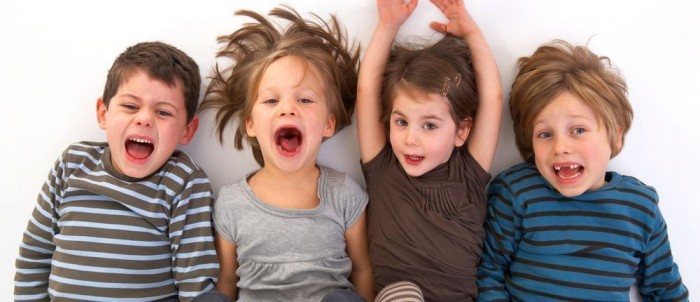 Заполните таблицу.Задание 6.Заполните таблицу «Особенности проведения «Уроков стоматологического здоровья» у детей дошкольного возраста с разными типами темперамента». Задание 7.а. При проведении гигиенического воспитания с учётом индивидуально-типологических особенностей личности ребёнка отмечается редукция прироста кариеса по показателям КПУ+кп (по данным Т.В.Фёдоровой, 2012) – сколько?    ____________________________________________________________________________________________________________________________________б. Напишите, как рассчитать редукцию прироста кариеса по показателям КПУ+ кп.  ---------------------------------------------------------------------------------------------------------------------------------------------------------------------------------------------------------------------------------------------------------------------------------------------------------------------------------------------------------------------------------------------------------------------------------------------------------------------------------------------------------------------------------------------------------------------------------------------------------------------------------------------------------------------------------------------------------------------------------------------------------------------------------------------------------------------------------------------------------------------------------------------------Задание 8 (повторение).Напишите, что оценивает индекс кпп:______________________________________________________________________________________________________________________________________________________________________________________________________Задание 9 (повторение).Напишите примерный возраст ребёнка (в месяцах):  --------------------------------------------------------------------------------------------------------------------52 51  61 62--------------------------------------------------------------------------------84  82 81   71 72  74------------------------------------------------------------------------------------------------------------------------------------------------------------------Задание 10 (повторение).Напишите зубную формулу ребёнка 16 месяцев. -------------------------------------------------------------------------------------------------------------------------------------------------------------------------------------------------------------------------------------------------------------------------------------------------------------------------------------------------------------------------------------------------------------- Тип темперамента ребёнкаПсихологическая характеристика типов темперамента ребёнкаФлегматикиСангвиникиХолерикиМеланхоликиТип темпераментаЗанятий в неделюВремя занятий(мин.)Циклов в год         Структура занятийФлегматикиСангвиникиХолерикиМеланхолики